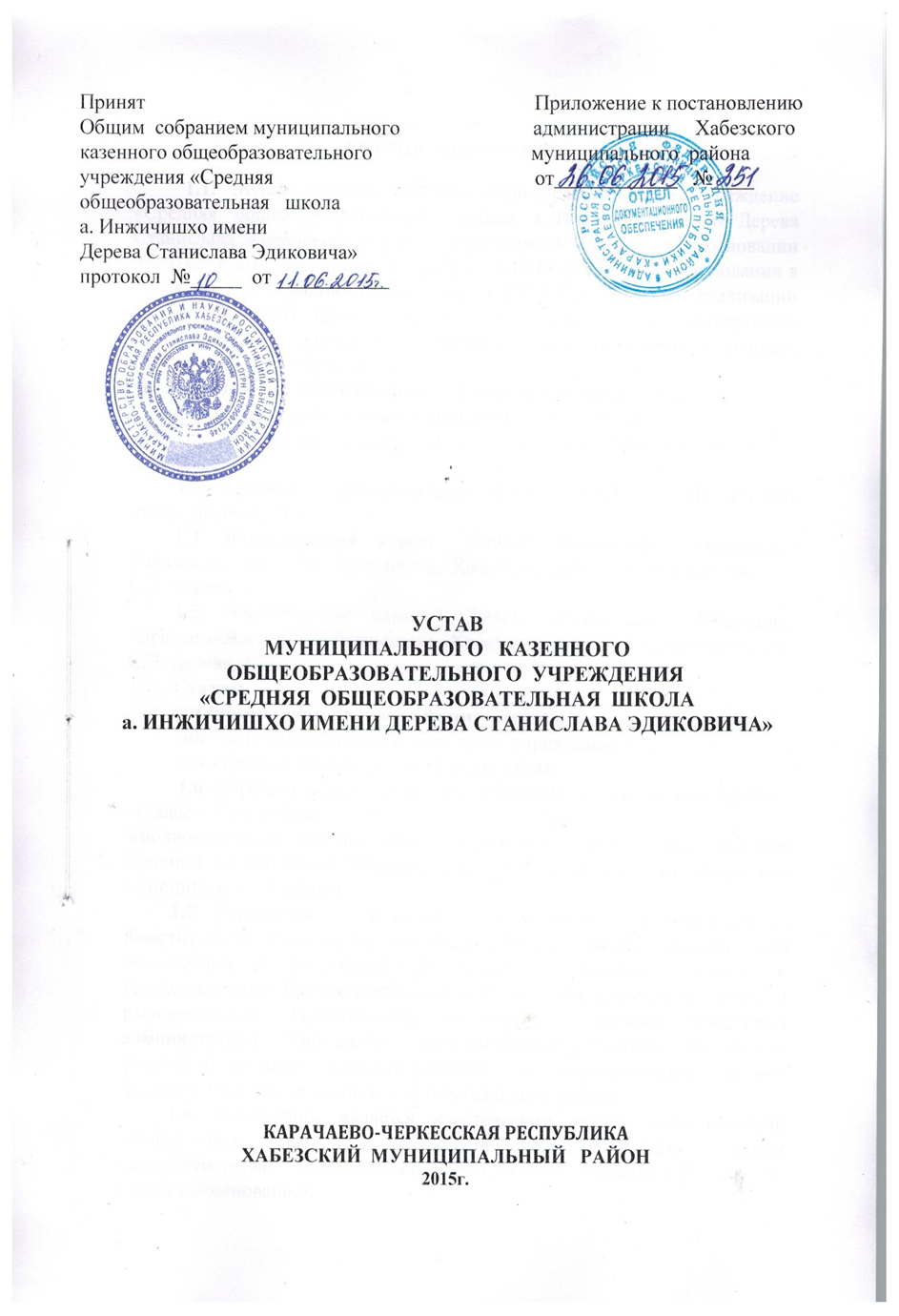                                       1.ОБЩИЕ  ПОЛОЖЕНИЯ                                                    2          1.1. Муниципальное казенное общеобразовательное учреждение  «Средняя  общеобразовательная    школа  а. Инжичишхо имени Дерева Станислава Эдиковича»  (далее – Учреждение)  создано  на   основании   Федерального   закона  от  29  декабря   2012 № 273-ФЗ «Об образовании в Российской Федерации» (далее – закон 273-ФЗ) в   целях   реализации   конституционного   права    граждан   на   получение      общедоступного     и    бесплатного   дошкольного,  начального общего, основного   общего, среднего  общего  образования.         1.2. Полное   наименование     Учреждения:  Муниципальное  казенное общеобразовательное  учреждение «Средняя    общеобразовательная    школа  а. Инжичишхо имени Дерева Станислава Эдиковича».         1.3. Краткое   наименование: МКОУ  «СОШ  а. Инжичишхо     имени Дерева С.Э.».         1.4. Юридический адрес:  369425, Российская  Федерация,    Карачаево-Черкесская Республика, Хабезский район, а. Инжичишхо, ул. С.Э. Дерева, 47.         1.5. Фактический адрес:  369425, Российская  Федерация,   Карачаево-Черкесская Республика, Хабезский район, а. Инжичишхо, ул. С.Э. Дерева, 47.         Статус:           организационно-правовая форма – муниципальное  учреждение.         тип - казенное  общеобразовательное  учреждение.          вид - средняя  общеобразовательная школа.1.6. Учредитель: администрация Хабезского муниципального района - (далее - Учредитель).Уполномоченным   органом  местного  самоуправления,  осуществляющим  функции  и полномочия  Учредителя  является  администрация  Хабезского  муниципального  района.          1.7. Учреждение    в своей   деятельности    руководствуется Конституцией Российской Федерации, Федеральным законом «Об образовании в Российской Федерации»,  законами, указами и распоряжениями  Президента Российской  Федерации, постановлениями  и  распоряжениями  Правительства  Российской  Федерации,  решениями   администрации  Хабезского  муниципального  района,  настоящим  уставом и другими  законодательными   и  нормативными   актами федерального, регионального и муниципального  уровня.         1.8. Учреждение является юридическим лицом, самостоятельно осуществляет финансово-хозяйственную деятельность, имеет самостоятельный  баланс, лицевой счет, печать, штампы и бланки  со своим наименованием.                1.9. Права    юридического    лица     Учреждения в   части   ведения  уставной финансово - хозяйственной деятельности, предусмотренной его уставом и направленной на подготовку образовательного процесса, возникают с момента регистрации Учреждения.    Образовательная деятельность подлежит лицензированию в соответствии с законодательством Российской Федерации о лицензировании отдельных видов деятельности.              Лицензирование образовательной деятельности осуществляется по видам образования и по уровням образования.                                                                                                                                                                          Лицензия на осуществление образовательной деятельности действует бессрочно.              1.10. Государственная аккредитация образовательной деятельности проводится по основным образовательным программам, реализуемым в соответствии с федеральными государственными образовательными стандартами.        Свидетельство о государственной аккредитации выдается Учреждении в соответствии с действующим законодательством.         Целью государственной аккредитации образовательной деятельности является подтверждение соответствия федеральным государственным образовательным стандартам образовательной деятельности по основным образовательным программам и подготовки обучающихся в Учреждении.          Выпускникам, прошедшим государственную (итоговую) аттестацию, выдается документ государственного образца об уровне образования, заверенный печатью Учреждения.              1.11. В Учреждении создание и деятельность политических партий, религиозных организаций (объединений) не допускается.              1.12. По инициативе учащихся в возрасте старше восьми лет в Учреждении могут создаваться общественные объединения обучающихся за исключением детских общественных объединений, создаваемых политическими партиями  или  религиозными организациями.              1.13. Учреждение создает условия для реализации гражданами Российской Федерации гарантированного государством право на получение общедоступного и бесплатного общего образования всех ступеней, если образование данного уровня гражданин получает впервые.        Учебная нагрузка и режим занятий обучающихся определяются учебным планом Учреждения в соответствии с санитарно-гигиеническими требованиями.               1.14.Организацию оказания первичной медико-санитарной помощи обучающимся осуществляют органы исполнительной власти в сфере здравоохранения. Образовательное Учреждение обязано предоставить безвозмездно медицинской организации помещение, соответствующее условиям и требованиям для осуществления медицинской деятельности.              1.15. Организация охраны здоровья    обучающихся      (за исключением оказания первичной медико-санитарной помощи, прохождения периодических медицинских осмотров и диспансеризации) в организациях, осуществляющих образовательную деятельность, осуществляется этими организациями.              1.16. Все работники Учреждения в обязательном порядке проходят предварительные и периодические медицинские осмотры, согласно действующему законодательству.               1.17. Учреждение самостоятельно в формировании своей структуры, если иное не установлено законодательством. Учреждение может иметь в своей структуре различные структурные подразделения, обеспечивающие осуществление образовательной деятельности с учетом уровня, вида и направленности реализуемых образовательных программ, формы обучения и режима пребывания обучающихся.            1.18. Структурные подразделения Учреждения не являются юридическими лицами и  действуют на основании устава Учреждения и положения о соответствующем структурном подразделении, утвержденного в порядке, установленном уставом Учреждения.         2. Предмет, цели и виды деятельности Учреждения     2.1.  Предметом деятельности Учреждения  является:- реализация конституционного права граждан Российской Федерации на получение общедоступного и бесплатного начального общего, основного общего и среднего общего образования в интересах человека, семьи, общества и государства; - обеспечение охраны и укрепления здоровья и создание благоприятных условий для разностороннего развития личности, в том числе возможности удовлетворения потребности учащихся в самообразовании и получении дополнительного образования;- обеспечение отдыха граждан, создание условий для культурной, спортивной, и иной деятельности  населения.       2.2. Целями деятельности Учреждения  является осуществление образовательной деятельности по образовательным программам различных видов, уровней и направлений, осуществление деятельности в сфере  культуры личности обучающихся, физической культуры и спорта, охраны  и укрепления здоровья, отдыха.        Основными видами деятельности Учреждения  является реализация:основных общеобразовательных программ дошкольного образования;основных общеобразовательных программ начального общего образования;основных общеобразовательных программ основного общего образования;основных общеобразовательных программ среднего общего образования.        формирование общей культуры личности обучающихся на основе усвоения обязательного минимума содержания общеобразовательных программ, их адаптация к жизни в обществе;         создание основы для осознанного выбора и последующего освоения профессиональных образовательных программ;          воспитание  гражданственности,   трудолюбия, уважения к правам и свободам человека, любви к окружающей природе,  Родине, семье;          формирование здорового образа жизни.               2.3. Основными задачами Учреждения являются:       -обучение и воспитание   в интересах личности, общества, государства, обеспечение охраны здоровья и создание благоприятных условий для разностороннего развития личности, в том числе возможности удовлетворения потребности обучающегося в самообразовании и получении дополнительного образования;      -приоритет жизни и здоровья человека, прав и свобод личности, свободного развития личности, воспитание взаимоуважения, трудолюбия, гражданственности,  патриотизма,   ответственности,   правовой      культуры, светский характер образования; 	-единство образовательного пространства на территории Российской Федерации, защита и развитие этнокультурных особенностей и традиций народов Российской Федерации в условиях многонационального государства;       демократичный характер управления образованием, обеспечение прав педагогических работников, обучающихся, родителей (законных представителей) несовершеннолетних обучающихся на участие в управлении образовательными организациями.      2.4. Для реализации своих основных целей и задач Учреждение имеет право:                                                                                                                                                                                                              разрабатывать и принимать правила внутреннего распорядка обучающихся, правил  внутреннего трудового распорядка, иных локальных нормативных актов;устанавливать штатное расписание, если иное не установлено нормативными правовыми актами Российской Федерации;принимать на работу работников, заключать с ними и расторгать трудовые договора, распределять должностные обязанности;разрабатывать и утверждать образовательные программы;разрабатывать и утверждать по согласованию с учредителем программы развития;принимать обучающихся в Учреждение; определять   список   учебников   в соответствии с утвержденным федеральным перечнем учебников, рекомендованных к использованию при реализации имеющих государственную аккредитацию образовательных программ начального общего, основного общего, среднего общего образования организациями, осуществляющими образовательную деятельность, а также учебных пособий, допущенных к использованию при реализации указанных образовательных программ;осуществлять текущий контроль успеваемости и промежуточной аттестации    обучающихся, установление их форм, периодичности и порядка проведения;вести индивидуальный учет результатов освоения обучающимися образовательных программ, а также хранение в архивах информации об этих результатах на бумажных и (или) электронных носителях;использовать и совершенствовать методы обучения и воспитания, образовательных   технологий, электронного обучения;проводить самообследования, обеспечивать функционирование внутренней системы оценки качества образования;устанавливать требования к одежде обучающихся, в соответствии с типовыми требованиями, утвержденными уполномоченными органами государственной власти субъектов Российской Федерации.если иное не установлено Федеральным законом или законодательством Карачаево-Черкесской Республики;содействовать деятельности общественных объединений обучающихся, родителей (законных представителей) несовершеннолетних обучающихся, осуществляемой в образовательной организации и не запрещенной законодательством Российской Федерации; организовывать научно-методическую работу, в том числе организации и проведение научных и методических конференций, семинаров;разрабатывать и утверждать рабочие программы учебных курсов, предметов, дисциплин (модулей);выбирать формы, средства и методы обучения и воспитания;самостоятельно выбирать систему оценок, формы, порядок и периодичность  промежуточной аттестации обучающихся;реализовывать дополнительные образовательные программы и оказывать дополнительные образовательные услуги (на договорной основе), не включенные в перечень основных общеобразовательных программ, определяющих статус Учреждения;определять виды и формы дополнительных образовательных услуг, в том числе  платных;проводить при наличии лицензии по договорам с организациями профессиональную подготовку обучающихся в качестве дополнительной образовательной услуги, в том числе за плату, только с согласия обучающихся и их родителей (законных представителей);самостоятельно  осуществлять  образовательную,  научную, административную, финансово-экономическую деятельность;вести консультационную, просветительскую деятельность, деятельность в сфере   охраны здоровья граждан и иную не противоречащую целям создания Учреждения;популяризировать и пропагандировать     деятельность      Учреждения,     используя средства   массовой информации и другие формы;       2.5. Учреждение несет в установленном законодательством Российской Федерации порядке ответственность за:невыполнение функций, отнесенных к компетенции Учреждения;реализацию не в полном объеме образовательных программ в соответствии с  учебным планом;качество образования своих выпускников;жизнь и здоровье обучающихся, работников Учреждения;нарушение или незаконное ограничение права на образование и предусмотренных законодательством об образовании прав и свобод обучающихся, родителей (законных представителей) несовершеннолетних обучающихся;  иные действия, предусмотренные законодательством Российской Федерации.      2.6. Учреждение  обеспечивает открытость и доступность информации: 1) о дате создания образовательной организации, об учредителе, учредителях образовательной организации, о месте нахождения образовательной организации и ее филиалов (при наличии), режиме, графике работы, контактных телефонах и об адресах электронной почты;2) о структуре и об органах управления образовательной организацией;3) о реализуемых образовательных программах с указанием учебных предметов, курсов, дисциплин (модулей), практики, предусмотренных соответствующей образовательной программой;3) о численности обучающихся по реализуемым образовательным программам за счет бюджетных ассигнований федерального бюджета, бюджетов субъектов Российской Федерации, местных бюджетов и по договорам об образовании за счет средств физических и (или) юридических лиц;4) о языках образования;5) о федеральных государственных образовательных стандартах;6) о руководителе образовательного Учреждения, его заместителях, руководителях филиалов образовательного учреждения (при их наличии);7) о персональном составе педагогических работников с указанием уровня образования, квалификации и опыта работы;8)  о материально-техническом обеспечении образовательной деятельности (в том числе о наличии оборудованных учебных кабинетов, объектов для проведения практических занятий, библиотек, объектов спорта, средств обучения и воспитания, об условиях питания и охраны здоровья обучающихся, о доступе к информационным системам и информационно-телекоммуникационным сетям, об электронных образовательных ресурсах, к которым обеспечивается доступ обучающихся);9) об объеме образовательной деятельности, финансовое обеспечение которой осуществляется за счет бюджетных ассигнований федерального бюджета, бюджетов субъектов Российской Федерации, местных бюджетов, по договорам об образовании за счет средств физических и (или) юридических лиц;копий   документов:1) устава образовательного учреждения;2) лицензии на осуществление образовательной деятельности (с приложениями);3) свидетельства о государственной аккредитации (с приложениями);4) плана финансово-хозяйственной деятельности образовательной организации, утвержденного порядком, установленным законодательством Российской Федерации, или бюджетной сметы образовательной организации;5) локальных нормативных актов, в соответствии с действующим законодательством, правил внутреннего распорядка обучающихся, правил внутреннего трудового распорядка, коллективного договора;6) отчета о результатах самообследования;7) документа о порядке оказания платных образовательных услуг, в том числе образца договора об оказании платных образовательных услуг, документа об утверждении стоимости обучения по каждой образовательной программе;8) предписаний органов, осуществляющих государственный контроль (надзор) в сфере образования, отчетов об исполнении таких предписаний;9) иной информации, которая размещается, опубликовывается по решению образовательной организации и (или) размещение, опубликование которой являются обязательными в соответствии с законодательством Российской Федерации.Учреждение обновляет сведения не позднее 9 рабочих дней после их изменений. Пользователю официального сайта предоставляется наглядная информация о структуре официального сайта, включающая в себя ссылку на официальный сайт Министерства образования и науки Российской Федерации в сети Интернет.  3. Имущество  и   финансовое обеспечение деятельности Учреждения.      3.1. Имущество Учреждения состоит из основных и оборотных средств, а также иных ценностей, оборудования и материалов,  закрепленных  за ней  на праве оперативного управления учредителем, отражается на его отдельном балансе и является муниципальной собственностью  Хабезского  муниципального района.      3.2. Автотранспорт и другая техника в виде основных средств, учебно-наглядных  пособий, приобретенная (подаренная) за счет бюджетных и внебюджетных источников финансирования.     3.3. Капитальные вложения согласно проектно-сметной документации и на основании акта государственной комиссии.     3.4. Имущество, полученное за счет спонсорской, благотворительной деятельности, а также в виде дарения и  другой безвозмездной помощи, которое   Учреждение    оприходует  через   бухгалтерию.     3.5. Учреждение владеет и пользуется закрепленным за ним на праве оперативного управления имуществом в строгом соответствии с его целевым назначением.   Учреждениям,  являющимся  казённым,   запрещается без  согласия  учредителя   совершать сделки, последствиями которых является отчуждение или обременение имущества, переданного в оперативное управление.      3.6. Контроль за сохранностью, эффективностью использования и использованием по назначению имущества, закрепленного за Учреждением, осуществляют отдел образования и другие органы управления в соответствии с их компетенцией.      3.7. Списание имущества осуществляется учредителем по предложению Учреждения   после проведения заключения отделом образования и других структур в соответствии с их компетенцией.      3.8. Учреждение  в установленном законодательством порядке ведет бухгалтерский и статистический учет и представляет в установленные сроки отчетность учредителю, государственные органы в соответствии с их компетенцией.      3.9. Заработная     плата    и  должностной     оклад      работнику     Учреждения выплачиваются им за выполнение функциональных обязанностей и работ, предусмотренных трудовым договором. Выполнение работником Учреждения  других работ и обязанностей оплачивается по дополнительному договору, за исключением случаев, предусмотренных законодательством РФ. Учреждение  устанавливает заработную плату  работникам, в том числе надбавки и доплаты к должностным окладам, порядок и размеры  премирования определяются  действующим   законодательством.            3.10. Учреждение  отвечает по своим обязательствам, находящимися в его распоряжении денежными средствами и имуществом.    3.11.За достоверность учета и отчетности персональную ответственность несут директор и главный бухгалтер  Учреждения.     3.12. В случае сдачи в аренду с согласия учредителя недвижимого имущества или особо ценного движимого имущества, закрепленного за Учреждением или приобретенное за счет средств, выделенных ей учредителем на приобретение такого имущества, финансовое обеспечение содержания такого имущества учредителем не осуществляется. Учреждение обязано: -использовать закрепленное за ним муниципальное имущество по назначению в соответствии со своими уставными целями и предметом деятельности; -не  допускать ухудшения технического состояния закрепленного за ним муниципального имущества, за исключением случаев, связанных с естественным износом этого имущества в процессе эксплуатации. -осуществлять за счет средств, выделенных учредителем, капитальный и текущий ремонт муниципального имущества, переданного  Учреждению на праве оперативного управления;                                                                                                                                                                                                   -заключать крупные сделки и сделки с заинтересованностью только с предварительного согласия учредителя в порядке, установленном действующим законодательством.     3.13. Право оперативного управления в отношении муниципального имущества, принадлежащего Учредителю, возникает у Учреждения с момента передачи имущества, если иное не установлено законом и иными правовыми актами или решением собственника.      3.14. Право оперативного управления имуществом прекращается по основаниям и в порядке, предусмотренном законодательством Российской Федерации, Карачаево-Черкесской Республики, а также в случаях правомерного изъятия имущества у Учреждения по решению учредителя.    3.15. Земельные участки закрепляются за Учреждением на праве постоянного (бессрочного) пользования.    3.16. Стоимость и перечень имущества Учреждения отражается на самостоятельном балансе.      3.17. Учредитель из закрепленного за Учреждением имущества на праве оперативного управления вправе изъять излишнее, неиспользуемое либо используемое не по назначению имущество и распорядиться им по своему усмотрению.      3.18. Учреждение без согласия собственника не вправе распоряжаться особо ценным движимым имуществом, закрепленным за ним собственником или приобретенным бюджетным учреждением за счет средств, выделенных ему собственником на приобретение такого имущества, а также недвижимым имуществом.          Источниками финансовых средств  казённого  Учреждения являются: - бюджетные ассигнования; - внебюджетные средства; -добровольные пожертвования родителей, других физических и   юридических лиц;- доход от платных дополнительных образовательных услуг, перечень которых отражается в лицензии;- доход, полученный от реализации продукции и платных услуг- прибыль от предпринимательской деятельности;- другие источники, не запрещенные законодательством.      3.19. Финансовые средства Учреждения отражаются в смете расходов, которая утверждается  учредителем  на каждый финансовый год в соответствии с бюджетной росписью, и выделяются в виде ассигнований ежемесячно по статьям функциональной и экономической классификации.      3.20. Учреждение отвечает по своим обязательствам находящимися в его распоряжении денежными средствами. При недостаточности указанных   денежных средств субсидиарную ответственность по обязательствам       несет  собственник его имущества.                                                                                                                                                                                                                            3.21. Финансовое обеспечение деятельности казённого Учреждения осуществляется за счет средств соответствующего бюджета на основании бюджетной сметы.     3.22. Казённое Учреждение  может осуществлять приносящую доходы деятельность, только если такое право предоставлено ему в соответствии с учредительными документами. Доходы, полученные от указанной деятельности, поступают в соответствующий бюджет бюджетной системы Российской Федерации.      3.23. Учреждение,  являясь   казённым, осуществляет операции с бюджетными средствами через лицевые счета, открытые ему в соответствии с Бюджетным кодексом Российской Федерации.      3.24. Заключение  и  оплата   казённым   Учреждением  государственных (муниципальных) контрактов, иных договоров, подлежащих исполнению за счет бюджетных средств, производится от субъекта Российской Федерации, муниципального     образования   в    пределах,    доведенных   Учреждению  лимитов бюджетных обязательств, если иное не установлено Бюджетным кодексом Российской Федерации, и с учетом принятых и неисполненных обязательств. При недостаточности лимитов бюджетных обязательств, доведенных Учреждении для исполнения его денежных обязательств, по таким обязательствам от имени субъекта Российской Федерации отвечает орган местной администрации, осуществляющий бюджетные полномочия главного распорядителя бюджетных средств, в ведении которого находится Учреждение.      3.25. Казённое Учреждение не имеет права предоставлять и получать кредиты (займы), приобретать ценные бумаги. Субсидии и бюджетные кредиты казённому  Учреждению  не предоставляются.       3.26. Заключать крупные  сделки  и сделки с заинтересованностью  только   с предварительного  согласия  учредителя  в порядке, установленном действующим законодательством.       3.27. Финансовое обеспечение выполнения муниципального задания осуществляется в виде субсидий из бюджета  Хабезского  муниципального  района.                                                                                                         3.28. Учреждение не вправе совершать сделки с ценными бумагами и размещать денежные средства на депозитах в кредитных организациях, если иное не предусмотрено федеральными законами.                                                                                                                           3.29. Учреждение  вправе с согласия учредителя передавать некоммерческим организациям денежные средства и иное имущество, за исключением особо ценного движимого имущества, закрепленного за ним собственником или приобретенного за счет средств, выделенных ему собственником на приобретение такого имущества, а также недвижимого имущества.4. Организация деятельности и управление Учреждением.                  4.1. Обучение и воспитание в Учреждении ведутся на русском (черкесском) языках.                                                                                                                          Учреждение осуществляет образовательный процесс в соответствии с уровнями общего образования:                                                                                                              1)дошкольное;                                                                                                                                2)начальное общее образование;                                                                             3)основное общее образование;                                                                           4)среднее общее образование.                                                                                   4.2. При наличии соответствующих условий и, исходя из запросов обучающихся и их родителей (законных представителей), в Учреждении может быть введено обучение обучающихся по различным профилям и направлениям.                                                                                                Учреждение   в   соответствии  с  уставом  может  реализовывать       дополнительные  образовательные программы и оказывать дополнительные образовательные услуги (на договорной основе), не включенные в перечень основных общеобразовательных   программ, определяющих его статус.Содержание общего образования в Учреждении определяется образовательными программами, разрабатываемыми и реализуемыми Учреждением самостоятельно на основе федеральных государственных образовательных стандартов и примерных образовательных программ, курсов, дисциплин, и регламентируется расписанием занятий.      4.3. Общий  режим работы Учреждения определяется локальным актом,  разработанным    образовательной  организацией   в  соответствии  с Федеральным   законом      «Об     образовании     в      Российской      Федерации»      (ст.28),   СанПиН 2.4.2.2821-10 «Санитарно-эпидемиологические требования к условиям обучения     в                                                                                                  общеобразовательных учреждениях».                         Освоение дополнительных образовательных программ в Учреждении осуществляется в соответствии с лицензией на образовательную деятельность.      4.4. Образовательный процесс в Учреждении осуществляется на основе учебного плана,  разрабатываемого Учреждением самостоятельно в соответствии с примерным учебным планом,  и регламентируется расписанием занятий.По заявлениям родителей (законных представителей) в Учреждении открываются группы продлённого дня. Наполняемость групп устанавливается в соответствии с действующим законодательством.     4.5. В соответствии с действующим законодательством  при проведении занятий по иностранному языку (вторая и третья ступень), технологии  (вторая и третья ступень), физической культуре (третья ступень), по  информатике и ИКТ, физике и химии (во время практических занятий) допускается  деление класса на две группы.     4.6. При наличии необходимых условий и средств возможно деление на группы классов с  меньшей наполняемостью при проведении занятий по другим предметам, а также классов  первой ступени общего образования при изучении иностранного языка.    4.7. Дисциплина в Учреждении поддерживается на основе уважения человеческого достоинства обучающихся и педагогических работников.Использование при реализации образовательных программ методов и средств обучения и воспитания, образовательных технологий, наносящих вред физическому или психическому здоровью обучающихся, запрещается.    4.8. В Учреждении устанавливаются определенные требования к одежде обучающихся. Решение об установлении определенной формы одежды принимается на заседании  Педагогического совета  Учреждения с обязательным участием обучающихся и их родителей.      4.9. Обучение в организациях, с учетом потребностей, возможностей личности и в зависимости от объема обязательных занятий педагогического работника с обучающимися  осуществляется в очной, очно-заочной или заочной форме.Обучение в форме семейного образования и самообразования осуществляется с правом последующего прохождения промежуточной и государственной итоговой  аттестации в Учреждении.      4.10. Допускается сочетание различных форм получения образования и форм обучения.  Лица,   осваивающие    основную   образовательную   программу    в   форме  самообразования или семейного образования либо обучавшиеся по не имеющей государственной аккредитации образовательной программе, вправе пройти экстерном промежуточную и государственную итоговую аттестацию в Учреждении,  осуществляющем образовательную деятельность по соответствующей имеющей государственную аккредитацию образовательной программе.    4.11. Лица, не имеющие основного общего или среднего общего образования, вправе пройти экстерном промежуточную и государственную итоговую аттестацию в Учреждении   по соответствующей      имеющей      государственную аккредитацию основной общеобразовательной программе, бесплатно.Формы получения образования и формы обучения по основной образовательной программе по каждому уровню образования и направлению подготовки определяются соответствующими федеральными государственными образовательными стандартами.                                                                                                           4.12.Учреждение по желанию родителей (законных представителей) оказывает помощь и содействие в создании условий для освоения общеобразовательных программ или их  отдельных разделов в форме семейного образования, самообразования и экстерната.Обучение по индивидуальным учебным планам, в том числе ускоренное обучение,  осуществляется  по   решению педагогического совета.     4.13. Учреждение   вправе    применять   электронное   обучение,    дистанционные образовательные технологии при реализации образовательных программ в порядке,  установленном федеральным органом исполнительной власти, осуществляющим функции  по выработке государственной политики и нормативно-правовому регулированию в сфере  образования.    4.14. При реализации образовательных программ с применением исключительно электронного обучения, дистанционных образовательных технологий в Учреждении должны быть созданы условия для функционирования электронной информационно-образовательной среды, включающей в себя: электронные информационные, образовательные ресурсы, совокупность информационных и телекоммуникационных технологий, соответствующие технологические средства, обеспечивающие освоение обучающимися образовательных программ в полном объеме независимо от места нахождения обучающихся.      4.15. Реализация образовательных программ, только  с применением исключительно электронного обучения, дистанционных образовательных технологий, утверждается федеральным органом исполнительной власти, осуществляющим функции по выработке государственной  политики и нормативно-правовому регулированию в сфере образования.     4.16. При реализации образовательных программ с применением электронного обучения, дистанционных образовательных технологий местом осуществления образовательной деятельности является место нахождения Учреждения  независимо от места нахождения    обучающихся.     4.17. При реализации образовательных программ с применением электронного обучения,  дистанционных образовательных технологий  Учреждение обеспечивает защиту  сведений,  составляющих государственную или иную, охраняемую законом, тайну.      4.18. Освоение образовательных программ основного общего, среднего общего  образования завершается итоговой аттестацией обучающихся.Итоговая аттестация представляет собой форму оценки степени и уровня освоения  обучающимися образовательной программы.Итоговая аттестация, завершающая освоение основных образовательных программ  основного общего и среднего общего образования, является обязательной.      4.19. Итоговая аттестация, завершающая освоение имеющих государственную аккредитацию основных образовательных программ, является государственной итоговой аттестацией. Государственная итоговая аттестация проводится государственными  экзаменационными комиссиями в целях определения соответствия результатов освоения обучающимися основных образовательных программ соответствующим требованиям федерального государственного образовательного стандарта.     4.20. Государственная итоговая аттестация по образовательным программам среднего общего образования проводится в форме единого государственного экзамена, а также в форме государственного выпускного экзамена (для обучающихся с ограниченными    возможностями здоровья).Не допускается взимание платы с обучающихся за прохождение государственной  итоговой аттестации.     4.21. Методическое обеспечение проведения государственной итоговой аттестации по  образовательным программам основного общего и среднего общего образования,  организация разработки контрольных измерительных материалов для проведения  государственной итоговой аттестации по образовательным программам основного общего  и среднего общего образования    и        критериев       оценивания     экзаменационных  работ, выполненных на основе этих контрольных измерительных материалов, обеспечения  контрольными измерительными материалами государственных экзаменационных  комиссий, а также организация централизованной проверки экзаменационных работ  обучающихся, выполненных   на основе   контрольных    измерительных    материалов   при    проведении государственной итоговой аттестации по образовательным программам  среднего общего образования, определение минимального количества баллов единого  государственного экзамена, подтверждающего освоение образовательной программы  среднего общего образования, осуществляются федеральным органом исполнительной  власти, осуществляющим функции по контролю и надзору в сфере образования.     4.22. Лицам, успешно прошедшим государственную итоговую аттестацию, выдается  документ об образовании.     4.23. Документ об образовании, выдаваемый лицам, успешно прошедшим государственную итоговую аттестацию, подтверждает получение общего образования  следующего уровня:  1)основное общее образование (подтверждается аттестатом об основном общем  образовании);2) среднее общее образование (подтверждается аттестатом о среднем общем образовании).         4.24. В остальных  классах 1, 2 и 3 ступеней педагогическим советом Организации могут устанавливаться переводные экзамены, годовые контрольные работы, зачеты, рефераты.      4.25. Выпускники, достигшие особых успехов в изучении одного или нескольких предметов, награждаются похвальной грамотой «За особые успехи в изучении отдельных  предметов».       4.26. Обучающиеся переводного класса, имеющие по всем  изучавшимся предметам четвертные и годовые отметки «5», награждаются похвальным листом «За отличные успехи в учении».       4.27. Обучающиеся освоившие в полном объеме образовательную программу учебного года, переводятся в следующий класс.В следующий класс могут быть условно переведены обучающиеся, имеющие по итогам учебного года академическую задолженность по одному предмету.Ответственность за ликвидацию обучающихся академической задолженности в   течение следующего учебного года возлагается на их родителей (законных  представителей).                                                                                                                                                                                                                     4.28. Лицам,  завершившим освоение образовательных  программ среднего общего  образования, успешно  прошедшим  государственную  итоговую  аттестацию  и  имеющим  итоговые  оценки  успеваемости  «отлично»  по всем  предметам, изучавшимся в соответствии с  учебным  планом, образовательная  организация    одновременно  с выдачей   аттестата  о  среднем  общем  образовании  вручает  медаль  « За особые успехи  в  учении»,  порядок  выдачи  которой  устанавливается соответствующим   федеральным  органом  исполнительной  власти.     4.29. Лицам, не прошедшим итоговой аттестации или получившим на итоговой аттестации     неудовлетворительные   результаты, а также лицам, освоившим часть образовательной   программы и (или) отчисленным из   Учреждения, выдается справка об обучении или о периоде  обучения по образцу, самостоятельно устанавливаемому Организацией.  За выдачу документов об образовании и дубликатов указанных документов плата не  взимается.       4.30. Обучающиеся на ступенях начального общего и основного общего образования, не  освоившие программу учебного года и имеющие академическую задолженность по двум и  более предметам, по усмотрению их родителей (законных представителей) оставляются на  повторное обучение, переводятся в классы компенсирующего обучения или продолжают  обучение в форме семейного образования.Перевод обучающегося производится по решению Педагогического совета  Учреждения.                                                                                                                                                                                                                                                                                                                                                                                                                                  4.31. Обучающиеся, не освоившие общеобразовательную программу предыдущего уровня, не допускаются к обучению на следующей ступени общего образования.      4.32. Для обучающихся, нуждающихся в длительном лечении, детей-инвалидов, которые по состоянию здоровья не могут посещать образовательные организации,  обучение по образовательным программам начального общего, основного общего и  среднего общего образования организуется на дому или в медицинских организациях.5. Участники образовательного процесса Учреждения       5.1. Участники образовательных отношений:  обучающиеся, родители (законные представители) несовершеннолетних обучающихся, педагогические работники   Учреждения, осуществляющие образовательную деятельность.      5.2. Правила приема на обучение по образовательным программам устанавливаются  в части, не урегулированной законодательством об образовании, Учреждением  самостоятельно.Правила приема в Учреждения на обучение по основным общеобразовательным программам должны обеспечивать прием граждан, имеющих право на получение общего  образования соответствующего уровня и проживающих на территории, за которой  закреплено указанное Учреждение. Прием на обучение в Учреждение проводится на принципах равных условий приема для  всех поступающих.      5.3. Получение начального общего образования в Учреждении начинается по достижении детьми возраста шести лет и шести месяцев при отсутствии противопоказаний по состоянию здоровья, но не позже достижения ими возраста восьми лет. По заявлению  родителей (законных представителей) детей учредитель вправе разрешить прием детей в Учреждение на обучение по образовательным программам начального общего образования в более раннем или более позднем возрасте.      5.4. При приеме в Учреждение родители (законные представители) обучающихся первого  класса предъявляют следующие документы:заявление на имя директора,оригинал документа, удостоверяющего личность родителя (законного представителя), либо оригинал документа, удостоверяющего личность иностранного гражданина в Российской Федерацииоригинал свидетельства о рождении ребенка либо заверенную в установленном порядке копию документа, подтверждающего родство заявителя (или законность представления прав обучающегося) оригинал свидетельства о регистрации ребенка по месту жительства или свидетельства о регистрации ребенка по месту пребывания на закрепленной территории.                                                                                                                   При приеме в Учреждение родители (законные представители) обучающихся 2 - 9 классов предъявляют:заявление на имя директора,оригинал документа,  удостоверяющего личность родителя (законного представителя), либо оригинал документа, удостоверяющего личность иностранного  гражданина в Российской Федерацииличное дело обучающегося, выданное Учреждением в котором он обучался ранее.       5.5. При приеме в Учреждение родители (законные представители) обучающихся  10, 11 классов  предъявляют следующие документы: заявление на имя директора, оригинал документа, удостоверяющего личность родителя (законного представителя), либо оригинал документа, удостоверяющего личность иностранного гражданина в Российской Федерацииличное дело обучающегося, выданное Учреждением в котором он обучался ранее;документ государственного образца об основном общем образовании;другие документы предоставляются обучающимся, если он претендует на льготы, установленные законодательством Российской Федерации.При приеме в Учреждение может быть отказано только по причине отсутствия в ней  свободных мест, за исключением случаев, предусмотренных частями 5 и 6 статьи 67 и  статьей 88 Федерального закона «Об образовании в Российской Федерации».     5.6. Школа обязана ознакомить поступающего и (или) его родителей (законных представителей) со своим уставом, с лицензией на осуществление образовательной деятельности, со свидетельством о государственной аккредитации, с образовательными программами и другими документами, регламентирующими организацию и осуществление образовательной деятельности, права и обязанности обучающихся.      5.7. Обучающиеся Учреждения имеют право на:-получение бесплатного общего образования (начального, основного, среднего) в  соответствии с государственными образовательными стандартами;-обучение по индивидуальному учебному плану, в том числе ускоренное обучение,-уважение человеческого достоинства, защиту от всех форм физического и  психического насилия, оскорбления личности, охрану жизни и здоровья;-свободу совести, информации, свободное выражение собственных взглядов и  убеждений;-каникулы - плановые перерывы при получении образования для отдыха и иных  социальных целей в соответствии с законодательством об образовании и календарным   учебным графиком;-перевод в другое Учреждение, реализующее образовательную программу соответствующего уровня;-участие в управлении Учреждением в порядке, установленном уставом и локальными  актами Учреждения;-ознакомление со свидетельством о государственной регистрации, с уставом, с лицензией на осуществление образовательной деятельности, со свидетельством об   аккредитации, с учебной документацией, другими документами, регламентирующими организацию и осуществление образовательной деятельности в Учреждении;-бесплатное пользование библиотечно-информационными ресурсами, учебной базой Учреждения;    -пользование в порядке, установленном локальными нормативными актами,  лечебно-оздоровительной инфраструктурой, объектами культуры и объектами спорта Учреждения;-развитие своих творческих способностей и интересов, включая участие в конкурсах, олимпиадах, выставках, смотрах, физкультурных мероприятиях, спортивных мероприятиях, в том числе в официальных спортивных соревнованиях, и других массовых мероприятиях;-поощрение за успехи в учебной, физкультурной, спортивной, общественной,  творческой деятельности;-получение дополнительных (в том числе платных) образовательных услуг;участвовать      во   всероссийских    и иных     олимпиадах     школьников;-посещение по своему выбору мероприятий, которые проводятся в Учреждении, осуществляющем образовательную деятельность, и не предусмотрены учебным планом, в порядке, установленном локальными нормативными актами;-участие в общественных объединениях;-иные академические права, предусмотренные Федеральными законами, иными нормативными правовыми актами Российской Федерации, локальными нормативными актами.     5.8. Обучающиеся обязаны: 	добросовестно   осваивать   образовательную программу, выполнять индивидуальный учебный план, в том числе посещать предусмотренные учебным планом или индивидуальным учебным планом учебные занятия, осуществлять самостоятельную подготовку к занятиям, выполнять задания, данные педагогическими работниками в рамках образовательной программы; выполнять требования  устава Учреждения, осуществляющего образовательную деятельность, правил внутреннего распорядка, иных локальных нормативных актов по вопросам организации и осуществления образовательной деятельности; заботиться о сохранении и об укреплении своего здоровья, стремиться к нравственному, духовному и физическому развитию и самосовершенствованию;-уважать честь и достоинство других обучающихся и работников организации,  осуществляющей образовательную деятельность, не создавать препятствий для получения  образования другими обучающимися;-бережно относиться к имуществу систематически и глубоко овладевать знаниями основ наук;-ликвидировать академическую задолженность в течение следующего учебного года;-соблюдать требования гигиены и охраны труда;-соблюдать правила противопожарной безопасности.        5.9. Обучающимся категорически запрещается: -приносить, передавать или использовать оружие, спиртные и слабоалкогольные напитки, табачные изделия, токсичные и наркотические вещества;-использовать любые предметы и вещества, которые могут привести к отравлению, взрывам и возгоранию;-осуществлять действия, способные повлечь за собой травматизм;-применять физическую силу в отношении друг к другу;-допускать умышленную порчу имущества и интерьера Учреждения.         5.10. Принуждение обучающихся к вступлению в общественные объединения, в том  числе в политические партии, а также принудительное привлечение их к деятельности  этих объединений и участию в агитационных компаниях и политических акциях не  допускается.        5.11. Привлечение обучающихся без их согласия и несовершеннолетних обучающихся  без согласия их родителей (законных представителей) к труду, не предусмотренному образовательной программой, запрещается.       5.12. В случае прекращения деятельности Учреждения, аннулирования соответствующей  лицензии, лишения ее государственной аккредитации по соответствующей  образовательной программе или истечения срока действия государственной аккредитации по соответствующей образовательной программе учредитель и (или) уполномоченный им  орган управления обеспечивают перевод   совершеннолетних    обучающихся   с   их согласия и несовершеннолетних обучающихся с согласия их родителей (законных представителей) в другие организации, осуществляющие образовательную деятельность по образовательным  программам соответствующего уровня и направленности.        5.13. В случае приостановления действия лицензии, приостановления  действия   государственной      аккредитации    полностью или в отношении отдельных уровней образования, учредитель и (или) уполномоченный им орган управления обеспечивают перевод по заявлению совершеннолетних  обучающихся, несовершеннолетних обучающихся по заявлению их родителей (законных представителей) в другие организации, осуществляющие образовательную деятельность по имеющим государственную аккредитацию основным образовательным программам соответствующих  уровня и направленности.      5.14 .  Обучающиеся  могут быть отчислены из Учреждения:-по завершении курса обучения;-при переводе в другое учебное заведение;-при переезде в другую местность;-за неисполнение или нарушение устава;-за нарушение правил внутреннего распорядка;-по согласию родителей (законных представителей), комиссии по делам несовершеннолетних и защите их прав и Учредителя обучающийся, достигший возраста пятнадцати лет, может оставить Учреждение до получения общего образования.        5.15. По решению Учреждения,  за неоднократное совершение дисциплинарных проступков допускается применение отчисления несовершеннолетнего обучающегося, достигшего возраста пятнадцати лет, как меры дисциплинарного взыскания. Отчисление несовершеннолетнего обучающегося применяется, если иные меры дисциплинарного взыскания и меры   педагогического   воздействия   не    дали   результата и дальнейшее его пребывание в Учреждении  оказывает отрицательное влияние на других обучающихся, нарушает  их права и права работников, а также нормальное функционирование Учреждения.         5.16. Решение об отчислении несовершеннолетнего обучающегося, достигшего возраста пятнадцати лет и не получившего основного общего образования, как мера дисциплинарного взыскания принимается с учетом мнения его родителей (законных  представителей) и с согласия комиссии по делам несовершеннолетних и защите их прав.Решение об отчислении детей-сирот и детей, оставшихся без попечения родителей,   принимается с согласия комиссии по делам несовершеннолетних и защите их прав и  органа опеки и попечительства.Учреждение незамедлительно обязано проинформировать об отчислении несовершеннолетнего обучающегося в качестве меры дисциплинарного взыскания в орган местного самоуправления, осуществляющий управление в сфере образования. Орган  местного самоуправления, осуществляющий управление в сфере образования, и родители (законные представители) отчисленного несовершеннолетнего обучающегося не позднее, чем в месячный срок, принимают меры, обеспечивающие получение несовершеннолетним обучающимся общего образования.       5.17. Родители (законные представители) несовершеннолетних детей до получения    ими общего образования имеют право:-выбирать до завершения получения ребенком основного общего образования с учетом мнения ребенка, а также с учетом рекомендаций психолого-медико-педагогической комиссии (при их наличии) формы получения образования и формы  обучения, язык, языки образования, факультативные и элективные учебные предметы, курсы, дисциплины (модули) из перечня, предлагаемого Учреждением; -дать ребенку дошкольное, начальное общее, основное общее, среднее общее образование в семье. Ребенок, получающий образование в семье, по решению его  родителей (законных представителей) с учетом его мнения на любом этапе обучения  вправе продолжить образование в  Учреждении;-знакомиться с уставом организации, лицензией на осуществление образовательной  деятельности, со свидетельством о государственной аккредитации, с учебно-программной  документацией и другими документами, регламентирующими  работу Учреждения и осуществление  образовательной деятельности;-знакомиться с содержанием образования, используемыми методами обучения и воспитания, образовательными технологиями, а также с оценками успеваемости своих  детей;-защищать права и законные интересы обучающихся;-получать информацию обо всех видах планируемых обследований (психологических, психолого-педагогических) обучающихся, давать согласие на проведение таких обследований или участие в таких обследованиях, отказаться от их проведения или участия в них, получать информацию о результатах проведенных обследований  обучающихся;-принимать участие в управлении Учреждением, в форме, определяемой уставом;-присутствовать при обследовании детей психолого-медико-педагогической  комиссией, обсуждении результатов обследования и рекомендаций, полученных по  результатам обследования, высказывать свое мнение относительно предлагаемых условий  для организации обучения и воспитания детей;-обращаться к директору и педагогам для разрешения конфликтных ситуаций,  касающихся их детей;-сотрудничать с педагогами в решении педагогических задач, обеспечивать единые  требования Учреждения и семьи к обучающимся;-посещать родительские собрания;-заказывать дополнительные платные услуги для детей;-вносить добровольные пожертвования и целевые взносы на развитие Учреждения;-принимать решение о необходимости охраны Учреждения и вносить добровольные взносы на ее содержание.                                                                                       5.18. Родители (законные представители) несовершеннолетних обучающихся обязаны:1) заложить основы  физического,  нравственного и интеллектуального развития  личности  ребенка; 2) обеспечить получение детьми общего образования;3) соблюдать правила внутреннего распорядка организации, осуществляющей образовательную деятельность, требования локальных нормативных актов, которые устанавливают режим занятий обучающихся, порядок регламентации образовательных отношений между образовательным Учреждением и обучающимися и (или) их родителями (законными представителями) и оформления возникновения, приостановления и прекращения этих отношений;4) уважать честь и достоинство обучающихся и работников Учреждения, осуществляющем  образовательную деятельность.Иные    права    и    обязанности   родителей    (законных     представителей) несовершеннолетних обучающихся устанавливаются Федеральным законом, иными федеральными законами, договором об образовании (при его наличии).За неисполнение или ненадлежащее исполнение обязанностей, установленных   настоящим Федеральным законом и иными федеральными законами, родители (законные  представители)   несовершеннолетних обучающихся несут ответственность,  предусмотренную законодательством Российской Федерации.          5.19. На педагогическую работу принимаются лица, имеющие необходимую профессионально - педагогическую квалификацию, соответствующую требованиям  квалификационной характеристики по должности и полученной специальности и подтвержденную документами об образовании. К педагогической деятельности допускаются лица, имеющие образовательный  ценз, который определяется в порядке, установленном типовыми положениями об  образовательных учреждениях соответствующих типов и видов, утверждаемыми  Правительством Российской Федерации.Право на занятие педагогической деятельностью имеют лица, имеющие среднее  профессиональное или высшее образование и отвечающие квалификационным требованиям, указанным в квалификационных справочниках.         5.20. К педагогической деятельности не допускаются лица:-лишенные права заниматься педагогической деятельностью в соответствии с вступившим в законную силу приговором суда;-имеющие или имевшие судимость, подвергающиеся или подвергавшиеся уголовному преследованию (за исключением лиц, уголовное преследование в отношении   которых прекращено по реабилитирующим основаниям) за преступления против жизни и  здоровья, свободы, чести и достоинства личности (за исключением незаконного  помещения в психиатрический стационар, клеветы и оскорбления), половой  неприкосновенности и половой свободы личности, против семьи и несовершеннолетних, здоровья населения и общественной нравственности, а также против общественной безопасности;-имеющие неснятую или непогашенную судимость за умышленно тяжкие и особо  тяжкие преступления;-признанные недееспособными в установленном федеральным законом порядке;-имеющие заболевания, предусмотренные  соответствующим  перечнем, утверждаемым федеральным органом исполнительной власти, осуществляющим функции по выработке  государственной политики и нормативно-правовому регулированию в области здравоохранения.            5.21. Трудовые отношения работника и Учреждения регулируются трудовым договором,  условия которого не могут противоречить законодательству Российской Федерации о  труде.Помимо оснований предусмотренных Трудовым Кодексом и иными федеральными  законами, основаниями прекращения трудового договора с педагогическим работником являются:1) повторное в течение одного года грубое нарушение устава Организации, осуществляющей образовательную деятельность;2) применение, в том числе однократное, методов воспитания, связанных с физическим и (или) психическим насилием над личностью обучающегося, воспитанника.        5.22. Каждый работник Учреждения имеет право на:-моральное и материальное стимулирование труда;-пользование информационными фондами, услугами учебных, научно-методических, социально - бытовых, лечебных и других подразделений Учреждения;-обжалование приказов и распоряжений администрации Учреждения;-участие в конкурсах профессионального мастерства;разработку и внесение предложений по совершенствованию воспитательной, методической и учебной работы;защиту профессиональной чести и достоинства;условия труда, отвечающие требованиям безопасности и гигиены.        5.23. Академические права и свободы педагогических работников:свобода преподавания, свободное выражение своего мнения, свобода от вмешательства в профессиональную деятельность;свобода выбора и использования педагогически обоснованных форм, средств, методов обучения и воспитания;право на творческую инициативу, разработку и применение авторских программ и  методов обучения и воспитания в пределах реализуемой образовательной программы, отдельного учебного предмета, курса, дисциплины (модуля);право на выбор учебников, учебных пособий, материалов и иных средств обучения   и воспитания в соответствии с образовательной программой и в порядке, установленном  законодательством об образовании;право на участие в разработке образовательных программ, в том числе учебных  планов, календарных учебных графиков, рабочих учебных предметов, курсов, дисциплин  (модулей), методических материалов и иных компонентов образовательных программ;право    на   осуществление   научной,   научно-технической,     творческой, исследовательской деятельности, участие в экспериментальной и международной  деятельности, разработках и во внедрении инноваций;право на бесплатное пользование библиотеками и информационными ресурсами, а  также доступ в порядке, установленном локальными нормативными актами Учреждения к информационно-телекоммуникационным сетям и базам данных, учебным и методическим   материалам, музейным фондам, материально-техническим средствам обеспечения  образовательной деятельности, необходимым для качественного осуществления педагогической, научной или исследовательской деятельности;право на бесплатное пользование образовательными, методическими и научными  услугами Учреждения в порядке, установленном законодательством Российской Федерации  или локальными нормативными актами;право на участие в управлении Учреждением, в том числе в коллегиальных органах  управления, в порядке, установленным настоящим Уставом; право на участие в обсуждении вопросов, относящихся к деятельности образовательной организации, в том числе через органы управления и общественные  организации;право на объединение в общественные профессиональные организации в формах и  в порядке, которые установлены законодательством Российской Федерации;право на обращение в комиссию по урегулированию споров между участниками  образовательных отношений;право на защиту профессиональной чести и достоинства, на справедливое и объективное расследование нарушения норм профессиональной этики педагогических   работников.          5.24. Педагогические работники имеют следующие трудовые права и социальные гарантии: -право на дополнительное профессиональное образование по профилюпедагогической деятельности не реже чем один раз в три года;-право на ежегодный основной удлиненный оплачиваемый отпуск, продолжительность которого определяется Правительством Российской Федерации;-право на длительный отпуск сроком до одного года не реже чем через каждые  десять лет непрерывной педагогической работы в порядке, установленном федеральным  органом исполнительной власти, осуществляющим функции по выработке государственной политики и нормативно-правовому регулированию в сфере образования;-право    на    досрочное    назначение трудовой пенсии по старости в порядке, установленном законодательством Российской Федерации;-право на предоставление педагогическим работникам, состоящим на учете в  качестве нуждающихся в жилых помещениях, вне очереди жилых помещений по  договорам социального найма, право на предоставление жилых помещений  специализированного жилищного фонда;-право на аттестацию для установления соответствия уровня квалификации требованиям, предъявляемым к квалификационным категориям (первой или высшей);-право на отпуск без сохранения заработной платы;-право на сокращенную продолжительность рабочего времени – не более 36 часов в  неделю;-иные трудовые права, меры социальной поддержки, установленные федеральными  законами и законодательными актами субъектов Российской Федерации.Педагогическим работникам, участвующим по решению уполномоченных органов  исполнительной власти в проведении единого государственного экзамена в рабочее время  и освобожденным от основной работы на период проведения единого государственного  экзамена, предоставляются гарантии и компенсации, установленные трудовым  законодательством и иными актами, содержащими нормы трудового права.Педагогическим работникам, участвующим в проведении единого государственного  экзамена, выплачивается компенсация за работу по подготовке и проведению единого  государственного экзамена.5.25. Каждый работник  Учреждения обязан:выполнять   Устав   Учреждения;соответствовать требованиям квалификационных характеристик;выполнять правила внутреннего распорядка;воздерживаться от действий и высказываний, ведущих к осложнению морально - психологического климата в коллективе  Учреждения; качественно выполнять возложенные на него обязанности; обеспечивать охрану жизни, физического и психического здоровья обучающихся; не оставлять обучающихся без присмотра;проходить в соответствии с трудовым законодательством предварительные при поступлении на работу и периодические медицинские осмотры, а также внеочередные медицинские осмотры по направлению работодателя.      5.26. Педагогические работники обязаны:осуществлять свою деятельность на высоком профессиональном уровне, обеспечивать в полном объеме реализацию преподаваемых учебных предметов, курсов,  дисциплин  в соответствии с утвержденной рабочей программой;соблюдать правовые, нравственные и этические нормы, следовать требованиям  профессиональной этики;уважать честь и достоинство обучающихся и других участников образовательных  отношений;развивать у обучающихся   познавательную    активность, инициативу,  самостоятельность, творческие   способности,    формировать гражданскую позицию, способность к  труду  и   жизни в условиях  современного мира,   формировать у обучающихся культуру  здорового и безопасного образа жизни;применять педагогически обоснованные и обеспечивающие высокое качество  образования формы, методы обучения и воспитания;учитывать особенности психофизического развития обучающихся и состояние их  здоровья, соблюдать специальные условия, необходимые для получения образования  лицами с ограниченными возможностями здоровья, взаимодействовать при  необходимости с медицинскими организациями;систематически повышать свой профессиональный уровень;проходить аттестацию на соответствие занимаемой должности в порядке,   установленном законодательством об образовании;     проходить в установленном законодательством Российской Федерации порядке  обучение и проверку знаний и навыков в области охраны труда;положение о специализированном структурном  образовательном подразделении организации, осуществляющей обучение, правила  внутреннего трудового распорядка.5.27. Объем учебной нагрузки педагогических работников устанавливается исходя из:количества часов по учебному плану и учебным программам;обеспеченности кадрами;других условий работы в   Учреждении.Учебная нагрузка (педагогическая работа), объем которой больше или меньше  нормы часов за ставку заработной платы, устанавливается только с письменного согласия  Работника.  Установленный в начале учебного года объем учебной нагрузки (педагогической  работы) не может быть уменьшен в течение учебного года по инициативе администрации,  за исключением случаев уменьшения количества часов по учебным планам и программам, сокращения количества классов (групп продленного дня).В зависимости от количества часов, предусмотренных учебным планом, учебная  нагрузка педагогических работников может быть разной в первом и втором учебных  полугодиях.Установленный в текущем учебном году объем учебной нагрузки (педагогической  работы) может быть уменьшен по инициативе администрации в следующем учебном году,  за исключением случаев, описанных выше.При установлении учебной нагрузки на новый учебный год учителям и другим  педагогическим работникам, для которых Учреждение является местом основной работы, как  правило, сохраняется ее объем и преемственность преподавания предметов в классах.6. Структура и органы управления Учреждением6.1. Управление Учреждением осуществляется на основе сочетания принципов единоначалия и коллегиальности.В Учреждении формируются коллегиальные органы управления, к которым относятся: Общее собрание,  Педагогический совет, Управляющий  совет,   Попечительский  совет,  Родительский комитет.  Структура, порядок формирования, срок полномочий и компетенция органов управления Учреждением, порядок принятия ими решений и выступления от имени Учреждения устанавливаются уставом Учреждения  в соответствии с законодательством Российской Федерации.6.2. Общее  собраниеСостав Общего собрания (далее - Собрание)  и организация  его работы.        В  состав  Собрания входят  работники   всех  категорий  и  должностей, для которых  Учреждение является основным местом работы, в том числе – на условиях неполного рабочего дня.         В состав Собрания   не входят работники, осуществляющие трудовые функции по договорам  подряда, на условиях трудовых соглашений  и   по  совместительству. Все     работники       Учреждения,    участвующие   в     собрании,      имеют    при голосовании   по    одному   голосу.  Председатель  Собрания,      избираемый      из числа членов Собрания,  имеет при голосовании один голос.              Из числа    присутствующих   на    Собрании    избирается       секретарь Собрания, который ведет протокол. Секретарь Собрания принимает  участие в его работе на равных с другими работниками условиях.              Для   решения     вопросов,   затрагивающих      законные        интересы обучающихся,   на  заседания Собрания  могут   приглашаться     обучающиеся,  их     родители     (законные представители),      представители     Учредителя,     органов    управления    образованием,   представители   органов    местного  самоуправления     и      исполнительной     власти,    профсоюзных  органов и общественности.  Приглашенные   участвуют   в работе   Собрания   с правом совещательного  голоса и участия в голосовании не принимают.  Полномочия Собрания.Принимает  устав    Учреждения,    изменения  и  дополнения,    вносимые в устав Учреждения,  рекомендует их  для  утверждения  Учредителем.Принимает       решение  о    заключении   с   администрацией     Учреждения коллективного договора.            Принимает  текст  коллективного договора, вносит  изменения и  дополнения в коллективный договор.           Заслушивает отчет руководителя  Учреждения  о реализации  коллективного договора. Принимает правила внутреннего трудового    распорядка     Учреждения.           Определяет     тайным    голосованием     состав   представительного    органа  для    решения     текущих      вопросов    деятельности     трудового        коллектива, проведения  переговоров   с руководством    Учреждения    от    имени   коллектива.          Вносит    предложения     руководителю     Учреждения     о    внесении изменений в коллективный договор.          Определяет      меры,   способствующие   более    эффективной    работе Учреждения,   вырабатывает   и    вносит    предложения    руководителю   по вопросам улучшения функционирования   Учреждения,   совершенствования трудовых отношений.            Заслушивает   информацию     руководителя    и    его   заместителей   о выполнении решений Собрания.           Осуществляет общественный контроль за работой  администрации по охране здоровья работников, созданию безопасных условий труда.         Полномочия     Собрания        относятся     к      его      исключительной компетенции   и   не  могут  быть делегированы    другим    органам     управления.Собрания    проводятся     не    реже 2-х раз    в год.   Инициатором      созыва    внеочередного    Общего    собрания      может       быть  Учредитель,      отдел   образования,     Управляющий     совет    школы,   первичная     профсоюзная    организация    или     не    менее   одной     трети      работников Учреждения.Собрание правомочно принимать решения при наличии на заседании более 50% работников, для которых  Учреждение  является основным местом работы.           Решения Собрания принимаются открытым голосованием, при этом решение считается принятым, если за него проголосовало не менее половины работников,  присутствующих на Собрании.          При равенстве голосов при голосовании принимается то решение, за которое голосовал председатель Собрания.           Решения Собрания должны  быть  обнародованы,   доведены до сведения всех участников образовательного процесса, включены в публичные отчеты, опубликованы на Интернет-сайте Учреждения.        6.3. В целях эффективной профессиональной работы и совершенствования образовательного процесса в Учреждении создается Педагогический совет. Педагогический  совет - коллегиальный орган, в состав которого входят все педагогические работники (включая совместителей), медицинские работники и председатель Управляющего  совета. На педсовете с учетом педагогической целесообразности могут присутствовать  члены родительского комитета, члены ученического самоуправления.Председателем педагогического совета является директор Учреждения. Педагогический  совет действует на основании положения о педагогическом совете Учреждения.   Педсовет проводится не реже одного раза в четверть. Решения  Педагогического совета принимаются большинством голосов присутствующих. Решения  правомочны, если на заседании присутствует  не  менее 2/3 его состава.Секретарь Педагогического совета назначается приказом директора сроком   на 1 год.Ход Педагогических советов и их решения оформляются протоколами. Протоколы  хранятся в Учреждении  постоянно.Педагогический совет:осуществляет педагогическое и методическое руководство образовательным  процессом;обсуждает и утверждает планы работы Учреждения;решает вопросы перевода и выпуска обучающихся, порядка проведения промежуточной аттестации для обучающихся не  выпускных классов, награждения обучающихся, выдачи соответствующих документов об образовании;          определяет условный перевод обучающихся,  имеющих академическую задолженность по одному предмету, в следующий класс;решает   вопросы  оставления  на повторный год обучения, перевода  учащихся в классы компенсирующего обучения  учащихся,  имеющих академическую задолженность по  двум и более предметам по результатам учебного года, перевода в следующий класс  обучающихся, освоивших в полном объеме образовательные программы;          решает  вопрос  об  исключении  обучающихся;заслушивает  отчеты  педагогических  работников.6.4. Управляющий  совет:является  коллегиальным  органом,  реализующим  принцип  государственно-общественного  управления  образовательной  организацией;его деятельность  регламентируется  Конституцией Российской  Федерации,  Федеральным законом «Об     образовании    в   Российской  Федерации», иными  федеральными  нормативными   правовыми  актами,  локальным   актом  Учреждения  «Положение  об  Управляющем  совете»,  уставом  Учреждения.           В  состав Управляющего совета  входят:родители  (законные  представители)  обучающихся всех  ступеней  общего  образования;работники  Учреждения; представители  органов  ученического  самоуправления.Основными  задачами  совета  являются:          содействие    созданию   в  Учреждении  оптимальных условий  дляразвития образовательного   процесса;           финансово-экономическое  содействие  работе  Учреждения  за  счет рационального использования  выделяемых    Учреждению   бюджетных  средств, доходов  от   собственной, приносящей  доход  деятельности и привлечения  средств  из  внебюджетных   источников;         обеспечение прозрачности  привлекаемых  и расходуемых финансовых и материальных  средств;         содействие   в  создании     условий  для  сохранения  и    укрепления здоровья участников  образовательного  процесса;         контроль   над    безопасностью  условий  обучения  и воспитания  в Учреждении;          участие  в  решении  вопросов:  о  продолжительности  учебной  недели, о  времени  начала и окончания  занятий, об  организации  внеурочной  деятельности   учащихся,  о  рассмотрении   и  принятии  решений  относительно  жалоб от обучающихся и  их  родителей  на  действия  педагогического  коллектива и работников Учреждения,  об  отчислении  обучающихся.          Заседания  Управляющего  совета  проводятся  не  реже  2-х  раз  в год,   но  при    необходимости    могут    проводиться    внеочередные  заседания. Управляющий  совет правомочен принимать решения при наличии на заседании более половины  общего  количества членов  совета.                6.5. Для объединения усилий воспитателей и родителей по воспитанию детей в Учреждении  создается родительский комитет, который работает в соответствии с положением  о родительском комитете Учреждения. Заседания  родительского комитета  Учреждения созываются  не реже 1 раза в квартал. Решения принимаются простым большинством голосов при  наличии на заседании не менее 50%  членов родительского комитета Учреждения. Родительский комитет Учреждения обеспечивает постоянную и систематическую связь Учреждения с родителями  (законными представителями), для решения стоящих перед   Учреждением задач. В состав  родительского комитета входят не менее 1-го представителя от каждого класса.Представители классов выбираются в родительский комитет Учреждения на классных  родительских собраниях. Из их состава выбирается председатель и секретарь.Родительский комитет Учреждения  имеет право:вносить предложения по улучшению работы с детьми;решать материально-финансовые вопросы Учреждения с привлечением дополнительных  источников финансирования, в пределах предоставленных полномочий;защищать права и интересы ребенка;участвовать в деятельности детей вне занятий, помогать организовывать экскурсии, походы, праздники;Родительский   комитет      имеет     право         обсуждения        вопросов деятельности Учреждения и  принятия решений в форме  предложений. Эти предложения должны быть рассмотрены   должностными лицами Учреждения с последующими сообщениями о результатах  рассмотрения. Родительский комитет ведет протоколы своих заседаний, которые хранятся в делах Учреждения.        6.6. Единоличным исполнительным органом является руководитель  Учреждения, который  осуществляет текущее руководство деятельностью Учреждения в соответствии с действующим законодательством Российской Федерации и настоящим Уставом на принципе единоначалия.         6.7. Назначение на  должность   руководителя  Учреждения производится путем  конкурсного  отбора в соответствии с Законом 273-ФЗ.Прекращение трудового договора с  руководителем Учреждения осуществляется учредителем в соответствии с трудовым законодательством и иными, содержащими нормы трудового права, нормативными правовыми актами. Вопросы, отнесенные к ведению учредителя  Учреждения,   не могут быть переданы им на решение исполнительных органов   Учреждения. Руководитель    должен иметь высшее образование и соответствовать квалификационным  требованиям,     указанным    в       квалификационных справочниках, по соответствующим должностям руководителей образовательных организаций и (или) профессиональным   стандартам.     Руководитель  организации проходит обязательную аттестацию. Порядок и сроки проведения аттестации устанавливается учредителем.Запрещается замещать должность руководителя Учреждения лицом,  которое не допускается к педагогической деятельности по основаниям, установленным  трудовым законодательством.Руководитель Учреждения в соответствии с законодательством Российской Федерации:представляет интересы Учреждения и действует от его имени без доверенности;распоряжается в установленном порядке    имуществом Учреждения;осуществляет финансово-хозяйственную деятельность    Учреждения;укрепляет учебно-материальную базу Учреждения, проводит подготовку к  новому учебному году, создает условия для работы педагогов, обучающихся и  обслуживающего персонала;предоставляет учредителю и общественности ежегодный отчет о поступлении и  расходовании финансовых и материальных средств, а также отчет о результатах  самообследования;обеспечивает регистрацию, лицензирование, государственную аккредитацию Учреждения;	планирует,     организует     и     контролирует образовательный    процесс;         формирует контингент обучающихся;обеспечивает функционирование системы внутреннего мониторинга качества  образования, в том числе совместно со своими заместителями путем посещения уроков, всех других видов учебных занятий, воспитательных мероприятий;заключает договоры (в том числе трудовые договоры), выдает доверенности;в пределах своей    компетенции   издает приказы и распоряжения, дает указания,  обязательные для всех работников и обучающихся;осуществляет подбор, прием на работу и расстановку кадров, несетответственность за уровень их квалификации;поощряет работников Учреждения, налагает взыскания и увольняет с работы;утверждает структуру управления деятельностью Учреждения и штатное расписание,  распределяет должностные обязанности;утверждает локальные акты;обеспечивает необходимые условия для организации общественного питания, деятельности медицинских работников, осуществляющих медицинское обслуживание  обучающихся;обеспечивает выполнение санитарно-гигиенических и противопожарных требований и других необходимых условий по охране жизни и здоровья обучающихся.несет персональную ответственность за организацию и осуществлениемероприятий по гражданской обороне;обеспечивает учет и сохранность архивных документов, в том числе документов  по личному составу;несет ответственность за руководство  образовательной, научной, воспитательной  работой и организационно-хозяйственной деятельностью образовательной организации;несет ответственность перед обучающимися, их родителями (законными представителями), государством, обществом и Учредителем за результаты своей   деятельности в соответствии с функциональными обязанностями, предусмотренными квалификационными требованиями, трудовым договором и настоящим уставом.       6.8. Руководителю Учреждения не разрешается совмещать работу внутри   или   вне   Учреждения,  за  исключением  научной,  научно – методической  и  преподавательской  деятельности.         6.9. Компетенция Учредителя Организация предоставления общедоступного и бесплатного дошкольного, начального общего, основного общего, среднего общего образования по основным  общеобразовательным программам в муниципальных образовательных организациях (за  исключением полномочий по финансовому обеспечению реализации основных  общеобразовательных программ в соответствии с федеральными государственными  образовательными стандартами);организация предоставления дополнительного образования детей в муниципальных образовательных организациях (за исключением дополнительного образования детей,  финансовое обеспечение которого осуществляется органами государственной власти  субъекта Российской Федерации);создание условий для осуществления присмотра и ухода за детьми, содержания   детей в муниципальных образовательных организациях;создание,     реорганизация,   ликвидация  муниципальных образовательных организаций    (за  исключением  создания  органами   местного   самоуправления муниципальных районов муниципальных образовательных организаций высшего  образования), осуществление функций и полномочий учредителей муниципальных   образовательных организаций;обеспечение содержания зданий и сооружений муниципальных образовательных  организаций, обустройство прилегающих к ним территорий;учет детей, подлежащих обучению по образовательным программам дошкольного,  начального общего, основного общего и среднего общего образования, закрепление  муниципальных образовательных организаций за конкретными территориями  муниципального района; утверждение устава Учреждения и вносимых в него изменений и дополнений; назначение и освобождение директора Учреждения;              осуществление иных, установленных Законом 273-ФЗ, полномочий в сфере образования.                                                                                                                                                                                        7.Информационная открытость Учреждения          7.1. Учреждение формирует открытый и общедоступный информационный ресурс, содержащий информацию о его деятельности, и обеспечивает доступ к этим ресурсам посредством размещения их в информационно-телекоммуникационных сетях, в том числе на официальном сайте Организации в сети «Интернет».      7.2. Учреждение обеспечивает открытость и доступность информации:-о  дате создания, об учредителе, о месте нахождения Учреждения, филиалов (при наличии), режиме, графике работы, контактных телефонах и об адресах электронной почты;-о структуре и об органах управления Учреждением; -о реализуемых образовательных программах с указанием учебных предметов, курсов, дисциплин (модулей), практики, предусмотренных соответствующей образовательной программой;-о численности обучающихся по реализуемым образовательным программам за счет бюджетных ассигнований федерального бюджета, бюджета  КЧР,  местного бюджета о языках образования;о федеральных государственных образовательных стандартах, об образовательных стандартах (при их наличии);о руководителе Учреждения, его заместителях, руководителях филиалов (при их наличии); о персональном составе педагогических работников с указанием уровня образования, квалификации и опыта работы;         о материально-техническом обеспечении образовательной деятельности (в том числе о наличии оборудованных учебных    кабинетов, объектов для   проведения практических занятий, библиотек, объектов спорта, средств обучения и воспитания, об условиях питания и охраны здоровья обучающихся, о доступе к информационным системам и информационно-телекоммуникационным сетям, об электронных образовательных ресурсах, к которым обеспечивается доступ обучающихся);  о поступлении финансовых и материальных средств и об их расходовании по итогам финансового года; о поступлении и трудоустройстве выпускников;об объеме образовательной деятельности, финансовое обеспечение которой осуществляется за счет бюджетных ассигнований федерального, республиканского и местного бюджета;         предоставляет  в  любой  удобной  форме копии: -устава Учреждения; -лицензии на осуществление образовательной деятельности (с приложениями);-свидетельства о государственной аккредитации (с приложениями);-плана финансово-хозяйственной деятельности Учреждения, утвержденного в установленном законодательством Российской Федерации порядке; -локальных  нормативных   актов, правил  внутреннего  распорядка обучающихся, правил внутреннего трудового распорядка, коллективного договора; -отчета о результатах самообследования. Показатели деятельности Учреждения, подлежащих самообследованию, и порядок его проведения устанавливается органом исполнительной власти, осуществляющим функции по выработке государственной политики и нормативно-правовому регулированию в сфере образования; 	документа о порядке оказания платных образовательных услуг, в том числе образца договора об оказании платных образовательных услуг, документа об утверждении стоимости обучения по каждой образовательной программе при наличии таковых услуг;предписаний органов, осуществляющих государственный контроль (надзор) в сфере образования, отчетов об исполнении таких предписаний;иной информации, которая размещается, публикуется по решению Учреждения, опубликование которой является обязательными в соответствии с законодательством Российской Федерации. 7.3. Информация и документы, указанные в данном перечне, если они в соответствии с законодательством Российской Федерации не отнесены к сведениям, составляющим государственную и иную охраняемую законом тайну, подлежат размещению на официальном сайте Учреждения в сети «Интернет» и обновлению в течение десяти рабочих дней со дня их создания, получения или внесения в них соответствующих изменений. Порядок размещения на официальном сайте Учреждения в сети «Интернет» и обновления информации об Учреждении, в том числе ее содержание и форма ее предоставления, устанавливается Правительством Российской Федерации.8.Реорганизация и ликвидация Учреждения8.1. Учреждение реорганизуется или ликвидируется в порядке, установленном гражданским законодательством, с учетом особенностей, предусмотренных законодательством об образовании.8.2. Принятие федеральным органом исполнительной власти, органомисполнительной власти субъекта Российской Федерации или органом местного самоуправления решения о реорганизации или ликвидации государственной и (или) муниципальной образовательной организации допускается на основании положительного заключения комиссии по оценке последствий такого решения.8.3. Принятие решения о реорганизации или ликвидации муниципального общеобразовательного Учреждения, расположенного в   сельском поселении, не допускается   без учета мнения жителей данного сельского поселения.8.4. Порядок проведения оценки последствий принятия решения о реорганизации или ликвидации образовательного Учреждения, находящегося в ведении субъекта  Российской Федерации, муниципальной образовательной организации, включая критерии  этой оценки (по типам данных образовательных организаций), порядок создания  комиссии по оценке последствий такого решения и подготовки ею заключений  устанавливаются уполномоченным органом государственной власти субъекта Российской Федерации.       8.5. При реорганизации Учреждения в форме присоединения к ней другой организации, осуществляющей образовательную деятельность, переоформление лицензии  осуществляется на основании лицензий таких организаций.      8.6. В целях обеспечения осуществления образовательной деятельности Учреждение, осуществляющее образовательную деятельность и возникшей в результате  реорганизации лицензиата в форме разделения или выделения, лицензирующий орган предоставляет такому Учреждению временную лицензию в соответствии с лицензией  реорганизованного лицензиата.       8.7. При ликвидации Учреждения денежные средства и иные объекты собственности за  вычетом платежей по покрытию своих обязательств направляются на цели развития  образования в соответствии с уставом Учреждения.9. Локальные нормативные акты Учреждения        9.1. В соответствии с Законом № 273-ФЗ Учреждение принимает локальные нормативные акты в пределах своей компетенции в соответствии с законодательством Российской Федерации в порядке, установленном его уставом.Локальные нормативные акты принимаются по основным вопросам образовательной деятельности. Это акты, регламентирующие правила приема обучающихся, режим занятий, формы, периодичность и порядок текущего контроля успеваемости и промежуточной аттестации, порядок и основания перевода, отчисления и восстановления обучающихся, порядок оформления возникновения, приостановления и прекращения отношений между образовательной организацией и обучающимися и (или) родителями (законными представителями) несовершеннолетних обучающихся. При принятии локальных нормативных актов, затрагивающих права обучающихся и работников, учитывается мнение советов обучающихся, советов родителей, представительных органов обучающихся, а также в случаях, предусмотренных трудовым законодательством.                                                                                                                                                                                                                                                                                                                                               Наряду с положениями ст. 30 Федеральный закон №273-ФЗ указывает, какие вопросы подлежат урегулированию локальными нормативными актами. Данные акты определяют (устанавливают, регламентируют, закрепляют):Язык, языки образования организации, осуществляющей образовательную деятельность, по реализуемым ею образовательным программам.Права и законные интересы обучающихся, законных представителей несовершеннолетних обучающихся, педагогов.Структурные подразделения образовательной организации.Документы, подтверждающие обучение в организации, если форма документа не установлена Законом.Порядок реализации права обучающихся на обучение по индивидуальному учебному плану, в том числе ускоренное обучение. Порядок зачета организацией, осуществляющей образовательную деятельность, результатов освоения обучающимися учебных предметов, курсов, дисциплин (модулей), практики, дополнительных образовательных программ в других организациях, осуществляющих образовательную деятельность.Порядок посещения обучающимися по их выбору мероприятий, не предусмотренных учебным планом.Порядок создания, организации работы, принятия решений комиссией по урегулированию споров между участниками образовательных отношений и исполнения принятых решений.Порядок доступа педагогов к информационно-телекоммуникационным сетям и базам данных, учебным и методическим материалам, музейным фондам, материально-техническим средствам.Порядок реализации права педагогов на бесплатное пользование образовательными, методическими и научными услугами образовательной организации-работодателя.Нормы профессиональной этики педагогических работников организации, осуществляющей образовательную деятельность.Соотношение учебной (преподавательской) и другой педагогической работы педагогических работников в пределах рабочей недели или учебного года.Режим рабочего времени и времени отдыха педагогических работников (в соответствии с требованиями трудового законодательства). Порядок аттестации педагогических работников в целях подтверждения соответствия педагогических работников занимаемым ими должностям (в пределах, установленных законодательством Российской Федерации).Права, обязанности и ответственность работников организаций (помимо педагогов).Основания и порядок снижения  (повышения) стоимости платных образовательных услуг.Условия приема на обучение по дополнительным образовательным программам, а также на места с оплатой стоимости обучения физическими и (или) юридическими лицами.Правила приема граждан на обучение (в части, не урегулированной законодательством об образовании).Указанный     перечень    локальных    нормативных    актов    не     является исчерпывающим.Образовательные  организации обладают самостоятельностью в разработке  и принятии    локальных    нормативных     актов в соответствии с Федеральным законом      об   образовании,   иными    нормативными    правовыми     актами Российской     Федерации    и уставом. Если     какой-либо    из     вопросов образовательной и иной деятельности образовательной организации нуждается в нормативном регулировании, т.е. требует установления правил, касающихся неопределенного круга лиц, то по такому вопросу принимается локальный нормативный акт.       Нормы локальных нормативных актов, ухудшающие положение обучающихся или работников Учреждения по сравнению с установленным законодательством об образовании, трудовым законодательством, либо принятые с нарушением установленного порядка, не применяются и подлежат отмене  Учреждением  в  соответствии  со ст. 273-ФЗ:  ч.1,  ч.3  статьи 30.Копии локальных нормативных актов, предусмотренных действующим законодательством правил внутреннего распорядка обучающихся, правил внутреннего трудового распорядка, коллективного договора размещаются на официальном сайте образовательной организации в сети «Интернет».10. Порядок внесения изменений, дополнений в устав Учреждения       10.1. Дополнения и изменения в устав Учреждения вносятся в соответствии с действующим законодательством, и утверждаются Учредителем.      10.2. Изменения и дополнения в устав Учреждения вступают в силу после их регистрации в установленном законом порядке.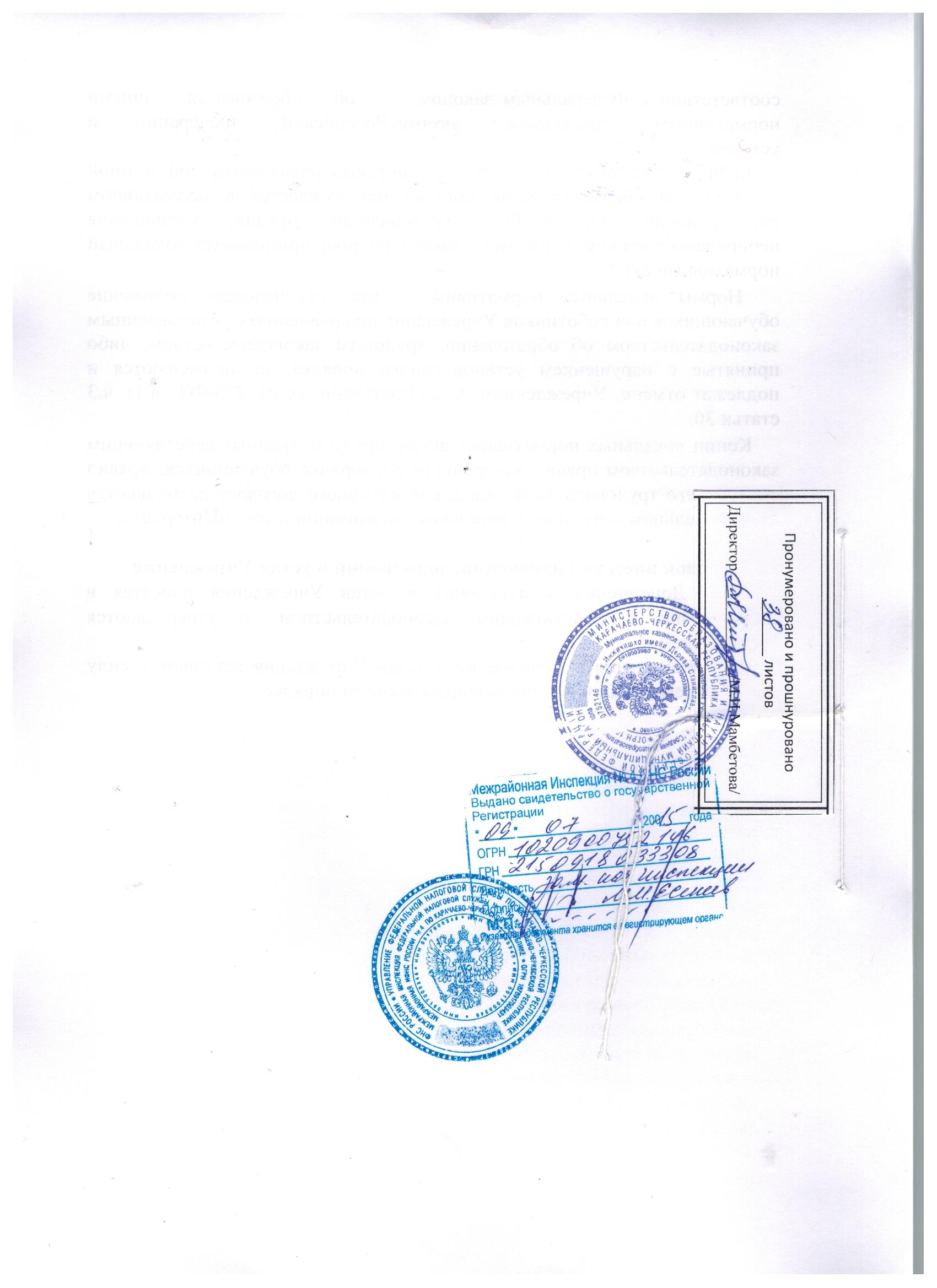 